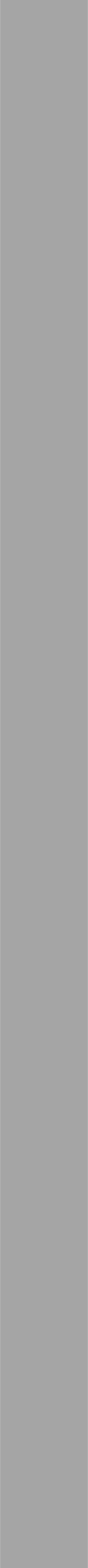 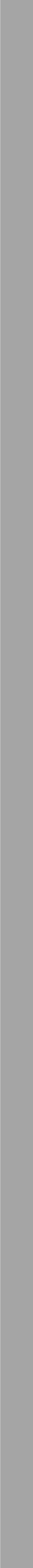 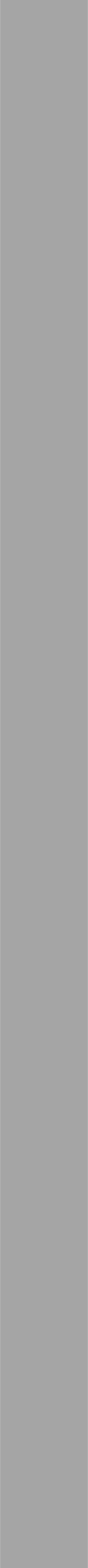 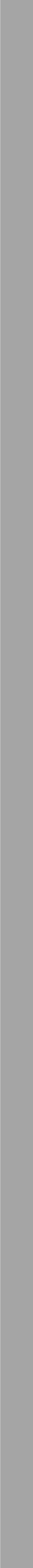 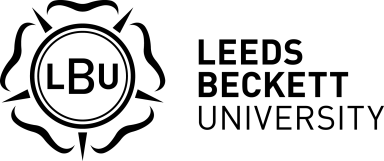 Non-Medical PrescribingNMC Registrationleedsbeckett.ac.ukSection 1. Declaration of studyName (in full)Do you intend to prescribe for children?	YES	☐	NO	☐Please confirm you have been a registered (NMC) nurse or midwife for a minimum of 12 months. *if NO you will not be able to undertake the courseYES	☐	*NO	☐Have you ever commenced a Non-Medical Prescribing programme at Leeds Beckett University or any other HEI/University and not completed the programmeYES NOName of previous institutionName and details of Course/Module LeaderReason for non- completionIf YES please complete the table below and sign If NO please sign and go to section 2.Please be aware this information is a standard requirement and if you have answered YES we may need to contact the relevant institution/course tutorSection 2. Manager information – to be completed by your line managerPlease request that your line manager completes the information in this section and please ensure that you submit it with your application.Name of applicantIMPORTANT PLEASE READYou MUST agree to the following conditions in support of the above-named persons application for the Non-Medical Prescribing programme.Confirm that the necessary governance structures are in place (including clinical support, access toprotected learning time and employer support, where appropriate) to enable students to undertake, and	☐be adequately supported throughout the programme.That the potential student is competent in their own area of practice.	☐That nurse applicants are competent to take a history, make a clinical assessment and make a diagnosisin their own field of practice OR in undertaking an appropriate programme of study to enable them to do	☐so.Confirm that the applicant selected to undertake a prescribing programme has the competence, experience and academic ability to study as the level required for that programme.That the potential student has numeracy skills consistent with safety in the area in which they intend to prescribe.That there is a need for the applicant to prescribe in their role.Ensure that the applicant has been registered with the NMC for a minimum of one year prior to application for entry onto the programme.Approve the applicant’s choice of Practice Assessor and Practice Supervisor.Agree that the Practice Assessor and Practice Supervisor are suitable to offer support and clinical oversight.Title	Full namePlace of Work/Dept.Does the potential student intend to prescribe for children?	YES	☐	NO	☐CONFIRMATION OF DBS - PLEASE READAs the line manager you MUST be able to confirm that you have seen their most recent DBS check and confirm the date that this was issued. If this is the annual subscription service, then you MUST confirm you have seen the most recent renewal date.Has the applicant had an acceptable DBS check and have you seen it?YES	☐	NO	☐If YES please confirm the date their DBS was issued to them.*If NO please confirm the DBS has been applied for and is underwayIf they subscribe to the annual DBS service please confirm you have witnessed a copy of the most recent renewal date and confirm the date above.YES	☐	NO	☐*Please ensure this is returned to the applicant to submit as part of their full application.Section 3. Practice Assessor – to be completed by your proposed Practice AssessorIMPORTANT PLEASE READThe Practice Assessor MUST be a registered healthcare professional, with a minimum of 2 years post registration experience and a minimum of 2 years active prescribing experience. By completing and signing this form you are agreeing to these standards, if you do not meet these criteria an alternative Practice Assessor MUST be proposed.Name of applicantHave you had 2 years recent prescribing experience in a field of practice relevant to that in which the potential student will be prescribing?Do you have the support of the employing organisation or GP practice to act as a Practice Assessor who will provide supervision, support and opportunity to develop/acquire competence in prescribing practice?YES	☐	NO	☐YES	☐	NO	☐Professional Qualification	Date achieved*Please ensure this is returned to the applicant to submit as part of their full application.Section 4. Practice Supervisor – to be completed by your proposed Practice SupervisorIMPORTANT PLEASE READThe Practice Supervisor MUST ideally be a practitioner with clinical oversight, to support the student and the Practice Assessor.Name of applicantHave you had recent prescribing experience in a field of practice relevant to that in which the potential student will be prescribing?Do you have the support of the employing organisation or GP practice to act as a Practice Supervisor who will provide supervision, support and opportunity to develop/acquire competence in prescribing practice?YES	☐	NO	☐YES	☐	NO	☐Professional Qualification	Date achieved*Please ensure this is returned to the applicant to submit as part of their full application.Section 5. Non-Medical Prescribing Lead – to be completed by your proposed NMP Lead.*Please ensure this is returned to the applicant to submit as part of their full application.What to do nextPlease send your completed application form to directadmissions@leedsbeckett.ac.uk note that currently we cannot accept postal applications.Year commenced previous studyPractice Assessor namePlace of work/ Employers NamePractice Assessor namePlace of work/ Employers NamePractice Assessor namePlace of work/ Employers NamePractice Assessor namePlace of work/ Employers NameMain place of work addressMain place of work addressMain place of work addressDaily contact addressDaily contact addressDaily contact addressPostcode Telephone No.Job TitlePostcodePostcodePostcode Telephone No.Job TitleEmailLength of in rolePostcode Telephone No.Job TitleEmailLength of in roletimePractice Supervisor namePlace of work/ Employers NamePractice Supervisor namePlace of work/ Employers NamePractice Supervisor namePlace of work/ Employers NamePractice Supervisor namePlace of work/ Employers NameMain place of work addressMain place of work addressMain place of work addressDaily contact addressDaily contact addressDaily contact addressPostcode Telephone No.Job TitlePostcodePostcodePostcode Telephone No.Job TitleEmailLength of in rolePostcode Telephone No.Job TitleEmailLength of in roletimeMain place of work addressMain place of work addressDaily contact addressDaily contact addressDaily contact addressPostcode Telephone No.Job TitlePostcodePostcodePostcode Telephone No.Job TitleEmailLength of in rolePostcode Telephone No.Job TitleEmailLength of in roletime